ЗАКОНХАНТЫ-МАНСИЙСКОГО АВТОНОМНОГО ОКРУГА - ЮГРЫО РАССМОТРЕНИИ ОБРАЩЕНИЙ ГРАЖДАН В ОРГАНАХ ГОСУДАРСТВЕННОЙВЛАСТИ ХАНТЫ-МАНСИЙСКОГО АВТОНОМНОГО ОКРУГА - ЮГРЫПринят Думой Ханты-Мансийскогоавтономного округа - Югры 6 апреля 2007 годаСтатья 1. Сфера применения настоящего ЗаконаНастоящий Закон в соответствии с Федеральным законом "О порядке рассмотрения обращений граждан Российской Федерации" (далее также - Федеральный закон) устанавливает положения, направленные на защиту права граждан на обращение, а также дополнительные гарантии права граждан на обращение в органы государственной власти Ханты-Мансийского автономного округа - Югры (далее также - автономный округ) и полномочия органов государственной власти автономного округа.Установленные настоящим Законом положения о рассмотрении обращений граждан органами государственной власти автономного округа, их должностными лицами распространяются на правоотношения, связанные с рассмотрением указанными органами, должностными лицами обращений объединений граждан, в том числе юридических лиц, а также на правоотношения, связанные с рассмотрением обращений граждан, объединений граждан, в том числе юридических лиц (далее также - обращения граждан), осуществляющими публично значимые функции государственными учреждениями, иными организациями и их должностными лицами.(часть вторая введена Законом ХМАО - Югры от 01.07.2013 N 67-оз)Статья 2. Основные понятия, используемые в настоящем Законе(в ред. Закона ХМАО - Югры от 09.07.2020 N 67-оз)1. Для целей настоящего Закона используется понятие "видео-конференц-связь (режим видео-конференц-связи)" - форма личного приема граждан должностными лицами органов государственной власти автономного округа с применением специального программного обеспечения по его проведению в доступных режимах связи с использованием системы видеопротоколирования.2. Иные понятия, используемые в настоящем Законе, применяются в том же значении, что и в Федеральном законе.Статья 3. Полномочия Думы Ханты-Мансийского автономного округа - Югры, Губернатора Ханты-Мансийского автономного округа - Югры по рассмотрению обращений граждан1. Дума Ханты-Мансийского автономного округа - Югры (далее - Дума):1) принимает законы, направленные на защиту права граждан на обращение и устанавливающие дополнительные гарантии права граждан на обращение;2) обеспечивает объективное, всестороннее и своевременное рассмотрение обращений граждан, поступивших в Думу;3) обеспечивает осуществление личного приема граждан Председателем Думы, первым заместителем Председателя Думы, заместителями Председателя Думы, депутатами Думы, должностными лицами;(в ред. Закона ХМАО - Югры от 30.01.2016 N 8-оз)4) создает комиссии, рабочие группы по вопросам рассмотрения обращений граждан;5) рассматривает обращения граждан по совершенствованию законов автономного округа.2. Губернатор Ханты-Мансийского автономного округа - Югры (далее - Губернатор):1) принимает нормативные правовые акты, направленные на защиту права граждан на обращение и предоставление дополнительных гарантий права граждан на обращение к Губернатору, в Правительство Ханты-Мансийского автономного округа - Югры (далее - Правительство), в исполнительные органы Ханты-Мансийского автономного округа - Югры;(в ред. Закона ХМАО - Югры от 29.09.2022 N 83-оз)2) определяет уполномоченные исполнительные органы автономного округа по организации рассмотрения обращений граждан и обеспечивает объективное, всестороннее и своевременное рассмотрение обращений граждан, поступивших в адрес Губернатора, Правительства;(в ред. Законов ХМАО - Югры от 29.10.2015 N 109-оз, от 29.09.2022 N 83-оз)3) проводит личный прием граждан в установленном порядке;4) утверждает график приема граждан заместителями Губернатора;(в ред. Закона ХМАО - Югры от 11.06.2010 N 94-оз)5) при необходимости образует общественные приемные Губернатора на территории автономного округа, комиссии, рабочие группы по вопросам рассмотрения обращений граждан.3. Утратил силу. - Закон ХМАО - Югры от 09.07.2020 N 67-оз.Статья 4. Рассмотрение обращений граждан и личный прием граждан(в ред. Закона ХМАО - Югры от 27.04.2018 N 36-оз)1. Рассмотрение обращений граждан, поступивших в органы государственной власти Ханты-Мансийского автономного округа - Югры, а также личный прием граждан осуществляется в порядке и сроки, установленные Федеральным законом "О порядке рассмотрения обращений граждан Российской Федерации".(в ред. Закона ХМАО - Югры от 27.04.2018 N 36-оз)1.1. Личный прием граждан в органах государственной власти автономного округа может проводиться в режиме видео-конференц-связи.Порядок применения режима видео-конференц-связи с использованием системы видеопротоколирования при проведении личного приема граждан определяют органы государственной власти автономного округа.(п. 1.1 введен Законом ХМАО - Югры от 09.07.2020 N 67-оз)2. Информация о времени и месте проведения личного приема граждан, а также о должностных лицах, осуществляющих личный прием граждан, должна быть размещена в месте расположения соответствующего органа государственной власти автономного округа, доступном для обозрения граждан, а также на официальном сайте данного органа государственной власти в информационно-телекоммуникационной сети "Интернет". Указанная информация также может быть опубликована в средствах массовой информации, размещена на едином официальном сайте государственных органов Ханты-Мансийского автономного округа - Югры в информационно-телекоммуникационной сети "Интернет".(п. 2 в ред. Закона ХМАО - Югры от 31.03.2016 N 30-оз)3. График личного приема граждан органами государственной власти автономного округа и уполномоченными на то должностными лицами утверждается руководителями соответствующих органов.4. В целях оперативного рассмотрения обращений, выявления и устранения причин нарушения прав, свобод и законных интересов граждан органы государственной власти вправе создавать органы (общественные приемные) на территории автономного округа.Статья 5. Предложения граждан по совершенствованию законодательстваПредложения граждан по совершенствованию законодательства Ханты-Мансийского автономного округа - Югры рассматриваются в соответствии с Уставом (Основным законом) Ханты-Мансийского автономного округа - Югры, Законом Ханты-Мансийского автономного округа - Югры "О нормативных правовых актах Ханты-Мансийского автономного округа - Югры" и иными нормативными правовыми актами Ханты-Мансийского автономного округа - Югры.Статья 6. Дополнительные гарантии права граждан на обращение1. Орган государственной власти автономного округа не позднее трех рабочих дней со дня регистрации обращения уведомляет гражданина, направившего обращение, о дате и номере регистрации обращения.(п. 1 в ред. Закона ХМАО - Югры от 09.07.2020 N 67-оз)2. Рассмотрение обращений граждан, содержащих вопросы защиты прав ребенка, предложений по предотвращению возможных аварий и иных чрезвычайных ситуаций производится безотлагательно.3. Органы государственной власти автономного округа разрабатывают и принимают правовые акты, определяющие процедуру рассмотрения письменных и устных обращений граждан, поступающих в данные органы и их должностным лицам.(п. 3 в ред. Закона ХМАО - Югры от 15.11.2018 N 99-оз)4. Органы государственной власти автономного округа могут устанавливать сокращенные сроки рассмотрения обращений родителей (лиц, их заменяющих) по вопросам организации отдыха и оздоровления детей.(п. 4 введен Законом ХМАО - Югры от 15.11.2018 N 99-оз)5. По просьбе гражданина копия ответа на его обращение, поступившее в орган государственной власти автономного округа либо должностному лицу в форме электронного документа, направляется по почтовому адресу, указанному в обращении.По просьбе гражданина копия ответа на его письменное обращение, поступившее в орган государственной власти автономного округа либо должностному лицу, направляется в форме электронного документа по адресу электронной почты, указанному в письменном обращении.(п. 5 введен Законом ХМАО - Югры от 09.07.2020 N 67-оз)Статья 7. Вступление в силу настоящего ЗаконаНастоящий Закон вступает в силу по истечении десяти дней со дня его официального опубликования.ГубернаторХанты-Мансийскогоавтономного округа - ЮгрыА.В.ФИЛИПЕНКОг. Ханты-Мансийск18 апреля 2007 годаN 36-оз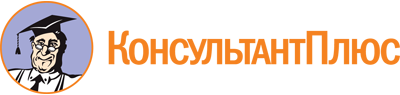 Закон ХМАО - Югры от 18.04.2007 N 36-оз
(ред. от 29.09.2022)
"О рассмотрении обращений граждан в органах государственной власти Ханты-Мансийского автономного округа - Югры"
(принят Думой Ханты-Мансийского автономного округа - Югры 06.04.2007)Документ предоставлен КонсультантПлюс

www.consultant.ru

Дата сохранения: 26.11.2022
 18 апреля 2007 годаN 36-озСписок изменяющих документов(в ред. Законов ХМАО - Югры от 11.06.2010 N 94-оз, от 01.07.2013 N 67-оз,от 29.10.2015 N 109-оз, от 30.01.2016 N 8-оз, от 31.03.2016 N 30-оз,от 27.04.2018 N 36-оз, от 15.11.2018 N 99-оз, от 09.07.2020 N 67-оз,от 29.09.2022 N 83-оз)